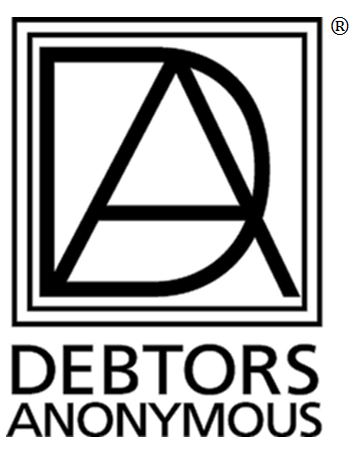 PLEASE SHARE THIS ANNOUNCEMENT AT YOUR MEETINGS & FORWARD THIS E-MAIL TO OTHER D.A. MEMBERS. The World Service Conference Public Information Committee (PI) presents the following Fellowship-Wide Conference call:How Attractive!  Chairperson of the Board, Michalene’s ESH on PISunday, April 14, 20192:00-3:30 PM EST                  1:00-2:30 PM CST12:00-1:30 PM MST                11:00-12:30 AM PSTDial-In Number: Toll:1 (605) 472-5540, Access Code: 617093#   International call info at  www.debtorsanonymous.org/call-in-access Speaker will share her Public Information experience doing PI outreach Time will be given for Q&A and shares after the presentation For recordings of Fellowship Wide calls: www.debtorsanonymous.org/podcasts